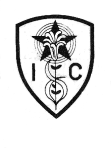 INSTITUTO INMACULADA CONCEPCIÓN DE VALDIVIADEPARTAMENTO DE LENGUAJE Y FILOSOFÍA                         Prof.  Damaris Valdés  A.                                    Actividad Propia de la  Asignatura Nº1  Lenguaje  8°Basico A NOMBRE: …………………………………………………………………………...  FECHA……………..……….Puntaje total: 37 __________________________________________Putaje obtenido: ___________________OBJETIVOS:	CAPACIDAD: Razonamiento lógico.DESTREZAS reconocer, identificar.VALOR: Libertad  ACTITUD: responsabilidad                    Contenido: Correferencia LéxicaGuía N°1: Correferencia LéxicaInstrucciones- Esta guía es personal.- Debes realizarla con lápiz pasta negro o azul.I. Ejercicios de correferecia léxica.1.Identificar y subraye con lápiz de color al menos siete recursos de correferencia léxica  (Sinonimia, Hiperonimia,  Formas prenominales y Elipsis). 7 puntosEjemplo: Goza.  (El recurso utilizado es la elipsis, pues se evita usar la palabra miel, pero de igual forma se hace referencia a ella).La mielLa Miel: Alimento de los DiosesLa miel es uno de los alimentos más antiguos, naturales y nutritivos que se conocen desde todos los tiempos. Goza de unas cualidades alimenticias y nutritivas excepcionales, a las que se les unen una amplia gama de cualidades terapéuticas que lo convierten en un elemento nutricional imprescindible y fácil de introducir en nuestras pautas dietéticas, siempre y cuando  su calidad esté garantizada, ya sea por empresas que ofrezcan sus certificados de calidad, pero sobre todo si utilizamos miel certificada de origen de la agricultura ecológica.Desde la más remota antigüedad, el hombre ha estado fascinado por la abeja, un insecto de la que se beneficiado ampliamente en distintos campos de su producción. En los textos persas y  hebreos y en la misma Biblia ya se habla del producto más conocido de este incansable trabajador de la naturaleza, la miel.El proceso de elaboraciónLas abejas recogen con su trompa el néctar que las flores contienen en sus corolas. El néctar es una sustancia muy rica en vitaminas y en sales minerales.
Este néctar lo almacenan las abejas en su estómago y no empezará el proceso de elaboración hasta que el estómago no esté lleno. Para ello viajará de planta en planta, posándose en miles de flores, lo que da nombre a uno de los tipos más conocidos de miel.Mediante las llamadas diastasas salivares, el néctar es fermentado en el estómago del insecto y se convierte en distintas sustancias nutritivas como son glucosa y fructuosa o levulosa. De esta fermentación se obtiene un líquido que la abeja se encargará de concentrar y airear mediante el fuerte e intenso aleteo de las alas, hasta dejar el líquido final, ahora dulce y espeso, en las celdas de cera de los paneles.Alimento perfectoDe todo el proceso anterior, concluimos que al definir la miel, se trata de una solución saturada de azucares sencillos que contiene pequeños principios de proteínas, sales minerales, diastasas y vitaminas del grupo B, además de antisépticos como el ácido fórmico y la inhibina, sustancia ésta que paraliza el desarrollo de las bacterias nocivas.Conocida es la capacidad antibacteriana, antiséptica y antibiótica de los productos obtenidos de la abeja especialmente el conocido como própolis, que debe su nombre al filósofo griego Aristóteles y que significa pro= a favor de, en defensa y polis=ciudad, en este caso la colmena y que recubre la misma atrapando a cualquier agente externo que quiera entrar en ella y lo “embalsama” evitando cualquier infección.Esta composición principal de azucares confiere a la miel un alto poder alimenticio y energético (337 calorías por cada 100 gramos), de fácil digestión. Esto se debe a que estamos hablando de un producto que ya ha sido pre-digerido por la propia abeja, lo que favorece enormemente  el proceso digestivo. Desde las civilizaciones más antiguas hemos heredado pruebas que hablan de sus propiedades balsámicas en afecciones respiratorias, siendo de gran alivio en resfriados, gripes, bronquitis, etc.Fragmento de artículo informativo.Jaume  Queral Marco2. De acuerdo a los recursos de correferencia léxica estudiados en clases (Sinonimia, Hiperonimia,  Formas prenominales y Elipsis), Identificar y reescribir los siguientes enunciados sustituyendo al menos una palabra e indicando qué recurso usó. 10 puntosEjemplo:-Llegó a su casa, después pasó por la cocina, después subió al segundo piso y después se acostó a leer.Llegó a su casa, después pasó por la cocina, posteriormente subió al segundo piso y al final de acostó a leer._________________________________________Recurso: Sinonimia___________________________________________-A mediodía volví a llevar a la turista a la plaza a ver la estatua de Bolívar a caballo.____________________________________________________________________________________________________________________________________________________________________________________________________________________________________________________________________________________________________-Me recibió amablemente, me trató amablemente y me dio de comer generosamente.____________________________________________________________________________________________________________________________________________________________________________________________________________________________________________________________________________________________________-Mi mascota es un gato. Es un gato fantástico, siempre me acompaña a leer, es un gato muy cariñoso. ____________________________________________________________________________________________________________________________________________________________________________________________________________________________________________________________________________________________________-Carolina es una abogada muy respetada. Carolina sabía desde pequeña que quería estudiar para ser una abogada reconocida, por lo que Carolina siempre fue responsable con sus estudios.____________________________________________________________________________________________________________________________________________________________________________________________________________________________________________________________________________________________________-Trataremos sobre un tratado que trata sobre el tratamiento de los males de los intestinos, que son males muy malos para el aparato al que pertenecen los intestinos____________________________________________________________________________________________________________________________________________________________________________________________________________________________________________________________________________________________________II. Tiempos  verbales del modo indicativo.1. Reconocer los verbos en cada oración (Modo Indicativo) y conjugarlo según corresponda. 10 puntos.Ejemplo-Los integrantes del coro____cantaron____muy bien aquella noche en el teatro. (cantar)-Me____________estudiar por las mañanas, pues me concentro más. (gustar)-Mi papá__________hoy ir al museo para ver la exposición. (decidir)-Mi hermana_________a caminar a su trabajo todos los días. (acostumbrar)-Las autoridades le_______el acceso al recinto por motivos de seguridad. (negar)-Es posible que ___________de sus vacaciones el próximo sábado. (retornar)-Para aprobar ese examen, fue preciso que nosotros________ juntos todo el fin de semana. (estudiar)-Nos prometió que___________a casa hoy para realizar los trabajos pendientes. (llegar)-Ella______muy cansada del trabajo aquella noche. (retornar)-Patricia _______ danza en su adolescencia. (practicar)2. Identificar el o los verbos en las siguientes oraciones, y señale el tiempo (simple o compuesto) y el modo verbal (Presente/ Pretérito perfecto compuesto) en el que están conjugados. 10puntosEjemplo:-Mi prima comió ramen en el nuevo restaurante de la ciudad.Verbo: Comer______________________________________________________________Tiempo: Simple / pretérito perfecto simple_______________________________________-Fue bueno que Marcelo partiese ayer, ya que así podrá llegar a tiempo._________________________________________________________________________________________________________________________________________________-Pienso comprar una nueva computadora.__________________________________________________________________________________________________________________________________________________-Su vecina acostumbraba a caminar por el parque todas las tardes.__________________________________________________________________________________________________________________________________________________-Estamos ansiosos de que mi hermano vuelva de su viaje.__________________________________________________________________________________________________________________________________________________-Realmente fue necesario que Antonio caminara todo aquel trayecto para llegar a su casa.__________________________________________________________________________________________________________________________________________________CORREO ELECTRÓNICO:profesora.damarisvaldes@gmail.com